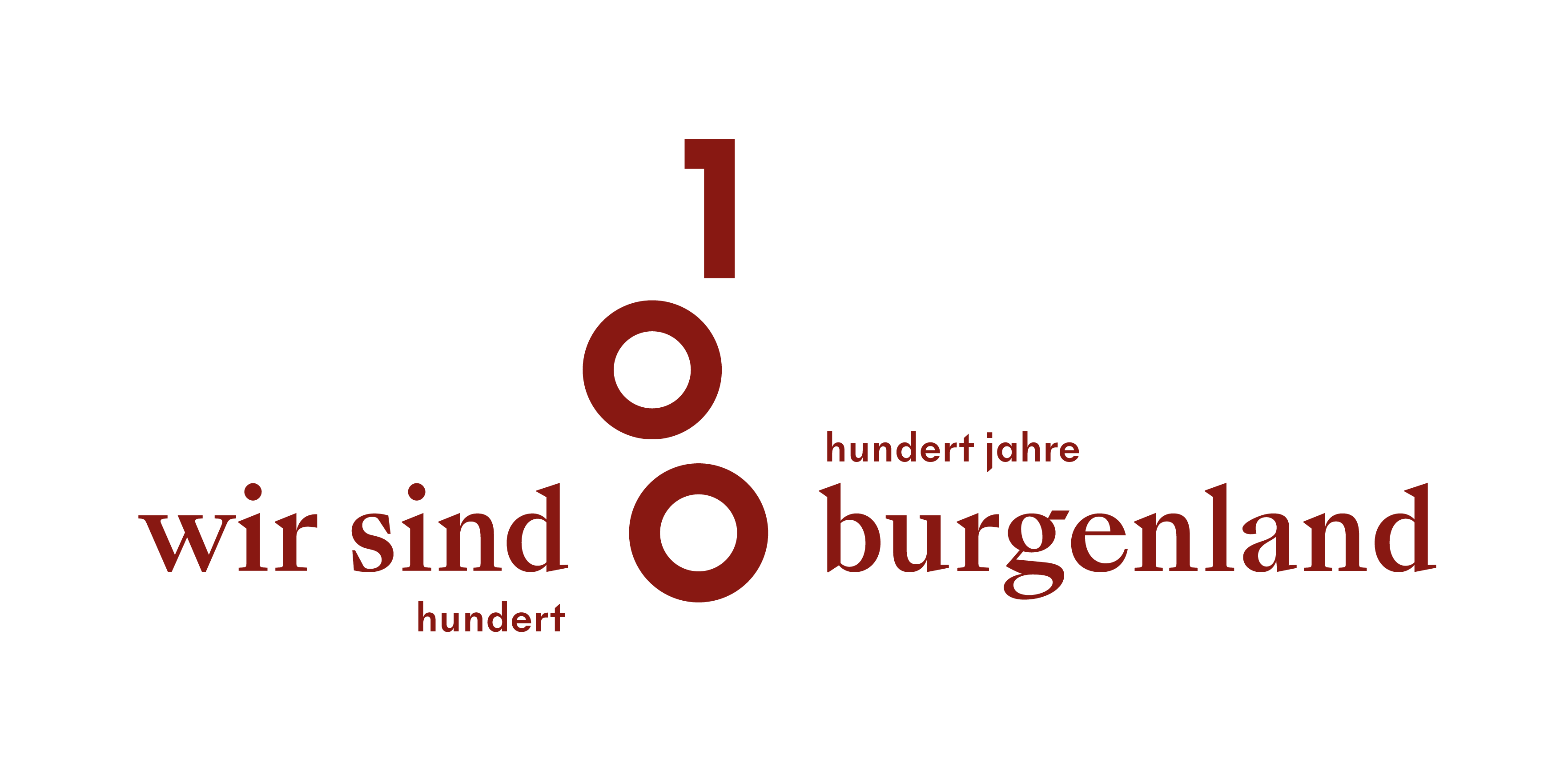 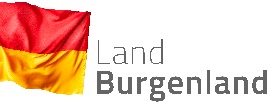 An das Amt der Burgenländischen LandesregierungAbt. 7 – Bildung, Kultur und GesellschaftEuropaplatz 1, 7001 EisenstadtTel.: +43 57 600 2358E-Mail: post.a7-kultur@bgld.gv.atDatum der Einbringung:      1. Antragsteller/inFolgende Beilagen sind zur Bearbeitung des Ansuchens erforderlich:(Bitte Zutreffendes ankreuzen)Bankverbindung	Kontoinhaber      				      Geldinstitut      Wir ersuchen um Einordnung des Themenbereichs Ihres Projekts(Bitte Zutreffendes ankreuzen)2. ProjektKategorie:Im Rahmen des Förderprogrammes sind vier Förderkategorien vorgesehen, wobei abhängig von der Beurteilung des Expertenbeirates Schul- und Kindergartenprojekte und Innovative Kleinprojekte bis 100% gefördert werden können. Die max. Förderquote für Innovative Projekte und Zukunftsprojekte liegt abhängig von der Beurteilung des Expertenbeirates bei max. 75 %.Wir ersuchen um Einordnung Ihres Projekts:(Bitte Zutreffendes ankreuzen)Fördervoraussetzungen:Gemäß der Sonderrichtlinie für Förderungen im Zusammenhang mit Projekten zu 100 Jahre Burgenland müssen Förderprojekte mindestens eines von den unten angeführten inhaltlichen Kriterien erfüllen. Wir ersuchen um Einordnung Ihres Projekts:(Bitte Zutreffendes ankreuzen)Bitte erläutern sie die im Projekt erwarteten Effekte in der nachstehenden Projektbeschreibung!Individuelle Ausgaben und Einnahmen Auflistung*Zu den Ausgaben zählen beispielsweise: Gagen, Honorare, Marketing- und Werbekosten, Produktionskosten, Druckkosten, Investitionskosten, Raummieten, Studiokosten, AKM, Urheberrechte, Werkverträge etc.**Zu den Einnahmen zählen beispielsweise: Erlöse von Kartenverkäufe, der Verkauf von Speisen und Getränke, Sponsorengelder, Eintritte, Mitgliedsbeiträge, etc.***Für Projekte der Kategorien „Innovatives Projekt“ und „Zukunftsprojekt“ sind Eigenmittel in der Höhe von 25% der gesamten Projektkosten erforderlich.4. Allgemeine Informationen (Bitte Zutreffendes ankreuzen)Der/die Förderwerber/in stimmt der Veröffentlichung der Projektdaten im Rahmen der Werbemaßnahmen von „100 Jahre Burgenland“ des Landes Burgenland bzw. der Kulturbetriebe Burgenland GmbH zu. ja		 neinAls Förderwerber/in nehme ich zur Kenntnis, dass ich für mein Projekt keine weitere Förderung des Landes Burgenland beantragen kann. ja		 nein5. Allgemeine HinweiseMit der Annahme des Förderungsbeitrages verpflichtet sich der/die Förderwerber/in ausdrücklich, die Bedingungen und Nachweiserfordernisse über die widmungsgemäße Verwendung der Förderungsmittel zu erfüllen. Der/die Förderwerber/in nimmt zur Kenntnis, dass es nicht zulässig ist, erhaltene Geldzuwendungen für andere als die im Förderungsantrag beschriebenen und anerkannten Zwecke zu verwenden.Jede Änderung der Umstände, die Konsequenzen für das Vorhaben hat, ist dem Land Burgenland unverzüglich mitzuteilen. In gleicher Weise verpflichtet sich der/die Förderwerber/in, die Unterstützung durch das Land Burgenland mittels Logo entsprechend kenntlich zu machen. Der/die Förderwerber/in nimmt zur Kenntnis, dass sich das Land Burgenland vorbehält, erfolgte Geldzuwendungen zurückzufordern, insbesondere falls die Förderung durch unrichtige oder unvollständige Angaben zustande gekommen ist, die Geldzuwendungen widmungswidrig verwendet wurden, Bedingungen der Förderung nicht eingehalten wurden bzw. das Land Burgenland irregeführt wurde, die geforderte Publizität nicht nachvollziehbar erfüllt wurde, bei der Projektabwicklung die Grundsätze der Sparsamkeit, Wirtschaftlichkeit und Zweckmäßigkeit missachtet wurden oder Verwendungsnachweise trotz schriftlicher Mahnung nicht erbracht worden sind.Ich nehme zur Kenntnis, dass die erhobenen Daten zur Erfüllung des durch das Förderansuchen bzw. den Fördervertrag begründeten (vor-)vertraglichen Schuldverhältnisses verarbeitet werden. Die Daten dienen ausschließlich der Bearbeitung und Abwicklung des Antrages auf Förderung für Projekte im Rahmen von 100 Jahre Burgenland. Weiters nehme ich zur Kenntnis, dass meine personenbezogenen Daten zwecks Förderabwicklung / Erfüllung des Fördervertrages nicht an Dritte weitergegeben werden. Die Abt. 7 – Bildung, Kultur und Gesellschaft trägt die Verantwortung dafür, dass personenbezogenen Daten nur so lange aufbewahrt werden, wie dies durch gesetzliche Pflichten (z.B. gesetzliche Aufbewahrungspflichten, Verjährungsansprüche potentieller Rechtsansprüche) notwendig ist. Ich bin darüber informiert, dass ich das Recht auf Auskunft über die erhobenen Daten, Berichtigung, Löschung und Einschränkung der Verarbeitung der Daten sowie ein Widerspruchsrecht gegen die Verarbeitung der Daten habe. Es besteht die Möglichkeit der Beschwerde bei der Datenschutzbehörde. Datenschutzrechtlich Verantwortlicher im Sinne der Datenschutz-Grundverordnung der Europäischen Union, Verordnung (EU) Nr. 2016/679, ist das Amt der Burgenländischen Landesregierung, Europaplatz 1, 7000 Eisenstadt, unter post.datenschutz@bgld.gv.at.Die Vergabe der Förderung erfolgt auf Grundlage der Sonderrichtlinien für Förderungen im Zusammenhang mit 100 Jahre Burgenland.Ich akzeptiere diese Grundlagen vorbehaltlos und nehme auch die Förderrichtlinien zustimmend zur Kenntnis. Abschließend erkläre ich, dass sämtliche Angaben wahrheitsgemäß und vollständig erfolgt sind.Titel, NameTitel, NameStraßePLZ, OrtTelefonE-MailRechtspersönlichkeit des/der Antragstellers/-in:Rechtspersönlichkeit des/der Antragstellers/-in:Rechtspersönlichkeit des/der Antragstellers/-in:Rechtspersönlichkeit des/der Antragstellers/-in:Rechtspersönlichkeit des/der Antragstellers/-in:ZMR-Auszug (nicht älter als 3 Jahre)ZMR-Auszug (nicht älter als 3 Jahre)Verein: ZVR-NummerIBANVorsteuerabzugsberechtigung:janeinteilweiseKunst und KulturBildung (Kindergarten, Schule, ErwachsenenbildungSportSozialesTourismusSchul- und Kindergartenprojekt (Förderhöhe bis € 500,-)Innovatives Projekt (Förderhöhe bis € 5.000,-)Innovatives Projekt (Förderhöhe bis € 10.000,- und max. Förderquote von 75%)Zukunftsprojekt (Förderhöhe bis € 25.000,- und max. Förderquote von 75%)Projekt ist besonders nachhaltigProjekt setzt sich mit Identität, Geschichte, Zukunft oder Vergangenheit des Landes Burgenland auseinanderProjekt befasst sich mit Themen und Problemfeldern, die für die Bevölkerung des Landes Burgenland wesentlich sindProjekt fördert den sozialen und gesellschaftlichen Zusammenhalt im BurgenlandProjekttitel: Zeitraum der Durchführung:Zeitraum der Durchführung:Ort der Durchführung:Ort der Durchführung:Detaillierte Projektbeschreibung:Detaillierte Projektbeschreibung:Indikatoren für die Bewertung des Projekts: Indikatoren für die Bewertung des Projekts: Indikatoren für die Bewertung des Projekts: Indikatoren für die Bewertung des Projekts: Indikatoren für die Bewertung des Projekts: Qualitative Indikatoren: Qualitative Indikatoren: Qualitative Indikatoren: Quantitative Indikatoren: Quantitative Indikatoren: Quantitative Indikatoren: Ausgaben*Ausgaben*BezeichnungEUROSummeEinnahmen**/Eigenmittel***Einnahmen**/Eigenmittel***BezeichnungEUROSummeDatum, OrtUnterschrift 1 (vertretungsbefugtes Organ)Datum, OrtUnterschrift 2 (vertretungsbefugtes Organ)